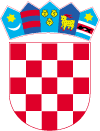 Gradsko vijećeKLASA:  URBROJ:Lepoglava, Na temelju odredbe članka 9. Zakona o poljoprivredi („Narodne novine'' 118/18), odredbe članka 22. Statuta Grada Lepoglave („Službeni vjesnik Varaždinske županije“ broj  6/13, 20/13, 33/13, 31/14, 6/18, 24/18) i članka 17. Poslovnika Gradskog vijeća Grada Lepoglave („Službeni vjesnik Varaždinske županije“ broj 20/13, 43/13, 51/13, 6/18), Gradsko vijeće Grada Lepoglave na    . sjednici održanoj dana _______. godine, donosi      PROGRAM POTPORA U POLJOPRIVREDI GRADA LEPOGLAVE ZA 2020. GODINUČlanak 1.	Programom potpora u poljoprivredi Grada Lepoglave za 2020. godinu (u daljnjem tekstu: Program) utvrđuju se aktivnosti i mjere u poljoprivredi za koje će Grad Lepoglava u 2020. godini dodjeljivati  potpore u obliku bespovratnih novčanih sredstava te kriteriji i postupak dodjele istih.Članak 2.Sredstva po ovom Programu dodjeljuju se za:državne potpore usklađene sa Uredbom Komisije (EU) br. 702/2014 od 25. lipnja 2014. o proglašenju određenih kategorija potpora u sektoru poljoprivrede i šumarstva te u ruralnim područjima spojivima s unutarnjim tržištem u primjeni članaka 107. i 108. Ugovora o funkcioniranju Europske unije (SL L 193, 1.7.2014.) i Uredbi Komisije (EU) br. 2019/289 od 19. veljače 2019 o izmjeni Uredbe (EU) br.702/2014 o proglašenju određenih kategorija potpora u sektoru poljoprivrede i šumarstva te u ruralnim područjima spojivim s unutarnjim tržištem u primjeni članka 107. i 108. Ugovora o funkcioniranju Europske unije (SL L 48, 20.2.2019.) – u daljnjem tekstu: Uredba br. 702/2014.Pojmovi korišteni u ovom  Programu  imaju jednako značenje kao pojmovi u Uredbi br. 702/2014.Članak 3.	Potpore iz članka 1. ovog Programa dodjeljivat će se kako slijedi:Sukladno Uredbi br. 702/2014:1. Potpore za ulaganja u materijalnu imovinu ili nematerijalnu imovinu na poljoprivrednim gospodarstvima povezana s primarnom poljoprivrednom proizvodnjom (čl. 14. Uredbe br. 702/2014)2. Potpore za promotivne mjere u korist poljoprivrednih proizvoda (čl. 24. Uredbe br. 702/2014)Članak 4.Korisnici mjeraKorisnici mjera iz ovoga Programa mogu biti poljoprivredna gospodarstva upisana u Upisnik poljoprivrednih gospodarstava koja imaju proizvodne kapacitete na području Grada Lepoglave i bez nepodmirenih su obveza prema Gradu Lepoglavi.  Korisnici mjera moraju udovoljavati i ostalim uvjetima propisanim po pojedinim mjerama, a sve u skladu s pojedinim člancima i Prilogom I  Uredbe 702/2014.Članak 5.Isključeno iz područja primjene Uredbe br. 702/20141) Ovaj Program ne primjenjuje se na: a) potpore za djelatnosti povezane s izvozom u treće zemlje ili države članice, to jest potpore izravno povezane s izvezenim količinama, uspostavom i radom distribucijske mreže ili ostalim tekućim troškovima povezanima s izvoznom djelatnošću te b) potpore uvjetovane time da se prednost daje uporabi domaće robe u odnosu na uvezenu robu. 2) Isključena je dodjela pojedinačne i jednokratne potpore poduzetniku koji podliježe neizvršenom nalogu za povrat sredstava na temelju prethodne odluke Komisije kojom se potpora koju je dodijelila država članica ocjenjuje nezakonitom i nesukladnom s unutarnjim tržištem. 3) Poduzetnicima u teškoćama ne može se odobriti potpora sukladno ovom Programu, osim u slijedećim slučajevima: a) ukoliko se radi o potpori za uklanjanje štete prouzročene elementarnim nepogodama u sektoru poljoprivrede te b) ukoliko se radi o potpori za nadoknadu gubitaka uzrokovanih nepovoljnim klimatskim prilikama koje se mogu izjednačiti s elementarnom nepogodom, pod uvjetom da je poduzetnik postao poduzetnik u teškoćama zbog gubitaka ili šteta prouzročenih dotičnom pojavom. 4) Potpora po ovom Programu ne smije se uvjetovati na način da sama po sebi, s obzirom na uvjete koji su s njom povezani ili s obzirom na način financiranja, podrazumijeva neizbježnu povredu prava Unije, a posebno: a) obvezom korisnika potpore da ima poslovni nastan u određenoj državi članici ili da većina njegovih poslovnih jedinica ima poslovni nastan u toj državi članici b) obvezom poduzetnika/korisnika potpore da koristi robu proizvedenu ili usluge pružene na državnom području; c) ograničavanjem mogućnosti korištenja rezultata istraživanja, razvoja i inovacija u ostalim državama članicama. Članak 6.Pragovi za prijavu Ovaj Program ne primjenjuje se ni na jednu pojedinačnu potporu čiji bruto ekvivalent potpore premašuje pragove utvrđeni člankom 4. stavkom 1. Uredbe br. 702/2014 odnosno člancima koji uređuju pojedinu mjeru.Utvrđeni prag ne smije se izbjegavati umjetnim razdvajanjem programa ili projekata potpore. Članak 7.Učinak poticaja1) Ovaj Program primjenjuje se isključivo na potpore koje imaju učinak poticaja. 2) Smatra se da potpora ima učinak poticaja ako je poduzetnik/korisnik potpore podnio pisani zahtjev prije početka rada na projektu odnosno djelatnosti. Zahtjev za potporu mora sadržavati barem sljedeće informacije: (a) naziv i veličinu poduzetnika; (b) opis projekta ili djelatnosti, uključujući datume početka i dovršetka; (c) mjesto održavanja projekta ili djelatnosti; (d) popis prihvatljivih troškova; (e) vrstu (bespovratno sredstvo, zajam, jamstvo, povratni predujam ili drugo) i iznos javnog financiranja potrebnog za projekt/djelatnost. Članak 8.Intenzitet potpore i prihvatljivi troškovi 1) U svrhu izračuna intenziteta potpore i opravdanih troškova, svi iznosi koji se koriste trebaju biti iznosi prije svih odbitaka poreza ili kakvog drugog troška. Opravdani troškovi popraćuju se pisanim dokazima koji trebaju biti jasni, konkretni i ažurirani. 2) Porez na dodanu vrijednost (PDV) nije prihvatljiv za potpore, osim kada se ne može tražiti njegov povrat u skladu s nacionalnim zakonodavstvom o PDV-u. 3) Ako se potpora ne dodjeljuje u obliku bespovratnih sredstava, iznos potpore jednak je bruto ekvivalentu bespovratnog sredstva. 4) Potpore koje se isplaćuju u više obroka potrebno je diskontirati na njihovu vrijednost na datum dodjele potpore. Prihvatljive troškove treba diskontirati na njihovu vrijednost na datum dodjele potpore. Kamatna stopa koju treba primijeniti pri diskontiranju diskontna je kamatna stopa koja se primjenjuje na datum dodjele potpore.  Članak 9.Zbrajanje potpora (kumulacija)1) Pri određivanju poštuje li se prag pojedinačne prijave i intenziteti potpore utvrđeni ovim Programom, u obzir se uzima ukupni iznos državnih potpora za potpomognutu djelatnost, projekt ili poduzetnika. 2) Ako se financiranje Unije kojim centralno upravljaju institucije, agencije, zajednička poduzeća ili druga tijela Unije koja nisu pod izravnom ili neizravnom kontrolom države članice kombinira s državnim potporama, za potrebe određivanja poštuju li se pragovi za prijavu i maksimalni intenziteti potpore te gornje granice, u obzir se uzimaju samo državne potpore, pod uvjetom da ukupan iznos javnog financiranja dodijeljenog u odnosu na iste prihvatljive troškove ne premašuje najpovoljnije stope financiranja utvrđene u primjenjivim propisima zakonodavstva Unije. 3) Potpore s prihvatljivim troškovima koje je moguće utvrditi, izuzete iz obveze prijave iz članka 108. stavka 3. Ugovora na temelju ove Uredbe, mogu se zbrajati s: (a) bilo kojom drugom državnom potporom, pod uvjetom da se dotične mjere odnose na različite prihvatljive troškove koje je moguće utvrditi; (b) bilo kojom drugom državnom potporom koja se odnosi na iste prihvatljive troškove, bilo da se oni djelomično ili potpuno preklapaju, isključivo ako to zbrajanje ne dovodi do premašivanja najvišeg intenziteta potpore ili iznosa potpore koji je primjenjiv na tu potporu na temelju ovog Programa. 4) Potpore čiji troškovi nisu prihvatljivi troškovi koje je moguće utvrditi, a koji se izuzimaju na temelju članaka 18. i 45. Uredbe br. 702/2014 mogu se zbrajati s bilo kojom drugom državnom potporom s prihvatljivim troškovima koje je moguće utvrditi. Potpore bez prihvatljivih troškova koje je moguće utvrditi mogu se zbrajati s drugom državnom potporom bez prihvatljivih troškova koje je moguće utvrditi do najvećeg odgovarajućeg ukupnog praga za financiranje utvrđenog u odnosu na posebne okolnosti svakog slučaja na temelju Uredbe br. 702/2014 ili druge uredbe ili odluke o općem skupnom izuzeću koju je donijela Komisija.5) Državne potpore koje se mogu dodijeliti temeljem ovog Programa ne mogu se zbrajati s plaćanjima iz čl.81. st. 2. i čl. 82. Uredbe (EU) br. 1305/2013 Europskog parlamenta i Vijeća od 17. prosinca 2013. o potpori ruralnom razvoju iz Europskog poljoprivrednog fonda za ruralni razvoj (EPFRR) i stavljanju izvan snage Uredbe Vijeća (EZ) br. 1698/2005 (SL L 347 od 20.12.2013., dalje: Uredba (EU) br. 1305/2013) u odnosu na iste prihvatljive troškove ako bi takvo zbrajanje dovelo do toga da intenzitet potpore ili iznos potpore premaši one utvrđene Uredbom br. 702/2014. 6) Državne potpore koje se dodjeljuju na temelju ovog Programa ne zbrajaju se s de minimis potporama u odnosu na iste prihvatljive troškove ako bi njihovo zbrajanje dovelo do toga da intenzitet potpore ili iznos potpore premaši one utvrđene Uredbom br. 702/2014. 7) Potpore za ulaganja namijenjena obnovi potencijala poljoprivredne proizvodnje iz članka 14. stavka 3. točke (e) Uredbe br. 702/2014 ne mogu se zbrajati s potporom za nadoknadu materijalne štete navedene u člancima 25., 26. i 30. Uredbe br. 702/2014.8) Početne potpore za mlade poljoprivrednike i početne potpore za razvoj malih poljoprivrednih gospodarstava iz članka 18. Uredbe br. 702/2014 ne mogu se zbrajati s potporama za pokretanje poslovanja za mlade poljoprivrednike ili za razvoj malih poljoprivrednih gospodarstava iz članka 19. stavka 1. točke (a) podtočaka i. i iii. Uredbe (EU) br. 1305/20013 ako bi takvo zbrajanje dovelo do iznosa potpore višeg od onog koji je utvrđen u Uredbi br. 702/2014.Članak 10.Objavljivanje i informacijeNa objavljivanje, informiranje, izbjegavanje dvostrukog objavljivanja i izvješćivanje ovoga Programa primjenjuju se članci 9., 10. i 12. Uredbe br. 702/2014.Članak 11.Grad Lepoglava će u 2020. godini sukladno Uredbi br. 702/2014 dodjeljivati: A)  Potpore za ulaganja u materijalnu imovinu ili nematerijalnu imovinu na poljoprivrednim gospodarstvima povezana s primarnom poljoprivrednom proizvodnjom (čl. 14. Uredbe br. 702/2014)1. Potpore za ulaganja u materijalnu ili nematerijalnu imovinu na poljoprivrednim gospodarstvima povezana s primarnom poljoprivrednom proizvodnjom spojive su s unutarnjim tržištem u smislu članka 107. stavka 3. točke (c) Ugovora i izuzete iz obveze prijave iz njegova članka 108. stavka 3. ako ispunjavaju uvjete iz stavaka 2. do 14. članka 14 i poglavlja I. Uredbe br. 702/2014.2. Ulaganje može provoditi jedan ili više korisnika ili se ono odnosi na materijalnu imovinu ili nematerijalnu imovinu koju upotrebljava jedan ili više korisnika. 3. Ulaganje mora imati barem jedan od sljedećih ciljeva: (a) poboljšanje ukupnih rezultata i održivosti poljoprivrednoga gospodarstva, osobito smanjenjem troškova proizvodnje ili poboljšanjem i preusmjerenjem proizvodnje;(b) poboljšanje prirodnog okoliša, higijenskih uvjeta ili standarda dobrobiti životinja, uz uvjet da predmetno ulaganje nadilazi standarde Unije koji su na snazi;(c) stvaranje i poboljšanje infrastrukture povezane s razvojem, prilagodbom i modernizacijom poljoprivrede, uključujući pristup poljoprivrednom zemljištu, okrupnjavanje zemljišta i poboljšanje, opskrbu i uštedu energije i vode; (d) ostvarivanje agro-okolišnih i klimatskih ciljeva, očuvanje biološke raznolikosti vrsta i staništa te povećanje vrijednosti javnog prostora područja mreže Natura 2000 ili drugih sustava visoke prirodne vrijednosti, kako je definirano u nacionalnim ili regionalnim programima ruralnog razvoja država članica, sve dok su ulaganja neproduktivna;(e) ponovna uspostava proizvodnog potencijala koji je oštećen elementarnim nepogodama, nepovoljnim klimatskim prilikama koje se mogu izjednačiti s elementarnom nepogodom, bolestima životinja ili nametnicima bilja te sprječavanje šteta koje uzrokuju ti događaji.4. Ulaganje mora biti u skladu sa zakonodavstvom Unije i s nacionalnim pravom dotične države članice o zaštiti okoliša. Potpora za ulaganja za koja je potrebna procjena utjecaja na okoliš u skladu s Direktivom 2011/92/EU podliježe uvjetu da je takva procjena izvršena i da je odobrenje za provedbu predmetnog projekta ulaganja dano prije datuma dodjele pojedinačne potpore.5.  Potporom su obuhvaćeni sljedeći prihvatljivi troškovi:1. izgradnja/rekonstrukcija/adaptacija gospodarskih zgrada za poljoprivrednu proizvodnju na PG (materijali, rad, usluge izrade projektne dokumentacije)2. kupnja, građenje i opremanje plastenika i staklenika3. kupnja mehanizacije i opreme za obavljanje poljoprivredne djelatnosti 4. kupnja ograde za nasade i životinje5. kupnja zaštitne mreže i ostale opreme za zaštitu od vremenskih “neprilika”6. kupnja sustava za navodnjavanjeve u plasteniku/stakleniku7. kupnja višegodišnjih biljakaObrtni kapital ne smatra se prihvatljivim troškom.  6. Potpora se ne dodjeljuje za sljedeće: (a) kupnju proizvodnih prava, prava na plaćanja i jednogodišnjeg bilja; (b) sadnju jednogodišnjeg bilja;(c) odvodnjavanje; (d) ulaganja za usklađivanje sa standardima Unije, osim potpore dodijeljene mladim poljoprivrednicima unutar 24 mjeseca od osnivanja poljoprivrednoga gospodarstva; (e) nabavu životinja, osim potpora dodijeljenih za ulaganja prema stavku 3 članku 14. Uredbe br. 702/2014.7. Potpore ne smiju biti ograničene na pojedine poljoprivredne proizvode i stoga moraju biti dostupne ili svim sektorima primarne poljoprivredne proizvodnje ili čitavom sektoru proizvodnje bilja ili čitavom sektoru proizvodnje životinja. Međutim, države članice mogu izuzeti određene proizvode zbog prevelikog kapaciteta na unutarnjem tržištu ili pomanjkanja prodajnih mogućnosti. 9. Intenzitet potpore je do 50 % iznosa prihvatljivih troškova a najviše 15.000,00 kuna po korisniku.B.  Potpore za promotivne mjere u korist poljoprivrednih proizvodaPotpore za promotivne mjere u korist poljoprivrednih proizvoda spojive su s unutarnjim tržištem u smislu članka 107. stavka 3. točke (c) Ugovora i izuzete iz obveze prijave iz njegova članka 108. stavka 3. ako ispunjavaju uvjete utvrđene u stavcima 2. do 8. ovog članka i u poglavlju I. (čl. 24. Uredbe br. 702/2014)1.   Potporom su obuhvaćeni troškovi za:(a) organizaciju i sudjelovanje na natjecanjima, sajmovima i izložbama;(b) publikacije u cilju jačanja svijesti šire javnosti o poljoprivrednim proizvodima.2.   Publikacije iz stavka 1. točke (b) ne odnose se na određenog poduzetnika, trgovačku marku ili podrijetlo.Međutim, to se ograničenje ne primjenjuje na upućivanje na podrijetlo poljoprivrednih proizvoda obuhvaćenih:(a) programima kvalitete iz članka 20. stavka 2. točke (a) Uredbe br. 702/2014) , pod uvjetom da upućivanje točno odgovara onima koje je zaštitila Unija;(b) programima kvalitete iz članka 20. stavka 2. točaka (b) i (c) Uredbe br. 702/2014), pod uvjetom da je upućivanje u obavijesti sekundarno.3.   Potporom su obuhvaćeni sljedeći prihvatljivi troškovi organizacije i sudjelovanja na natjecanjima, sajmovima ili izložbama iz stavka 2. točke (a) Uredbe br. 702/2014) :1. pristojbe za sudjelovanje;2. putni troškovi i troškovi prijevoza životinja;3. troškovi publikacija i web-mjesta na kojima se najavljuje događaj;4. najam izložbenih prostora i štandova te troškovi njihova postavljanja i rastavljanja;4.   Potpore se dodjeljuju:(a) u naravi; ili(b) na temelju povrata stvarnih troškova koje je imao korisnik.Ako se potpora dodjeljuje u naravi, ona ne uključuje izravna plaćanja korisnicima, već se isplaćuje provoditelju promotivnih mjera.Promotivne mjere mogu provoditi skupine proizvođača ili druge organizacije, bez obzira na njihovu veličinu.5.   Potpore za promotivne mjere dostupne su svim prihvatljivim poduzetnicima u dotičnom području na temelju objektivno utvrđenih mjerila.Ako promotivne mjere provode skupine i organizacije proizvođača, sudjelovanje ne smije biti uvjetovano članstvom u tim skupinama ili organizacijama i svaki doprinos u smislu administrativnih pristojbi za skupinu ili organizaciju ograničen je na troškove provođenja promotivnih mjera.6.   Intenzitet potpore je do 50 % iznosa prihvatljivih troškova a najviše 3.000,00 kuna po korisniku.Članak 12.Sredstva za provedbu ovog Programa planiraju se u Proračunu Grada Lepoglave za 2020. godinu u ukupnom iznosu od 150.000,00 kuna.Plan ukupnih izdatak za Potpore poljoprivredi iz Proračuna Grada za 2020. godinu iznosi:        Članak 13.Grad Lepoglava na svojoj web stranici i oglasnoj ploči objavljuje javni poziv za podnošenje zahtjeva za odobravanje potpora po Mjerama iz ovog Programa u kojem će se definirati uvjeti, potrebna dokumentacija i način podnošenja zahtjeva.Zahtjevi za dodjelu potpora podnose se Jedinstvenom upravnom odjelu Grada Lepoglave do utroška sredstava planiranih za proračunsku godinu, a najkasnije do 31. listopada tekuće godine.Pravo na dodjelu potpora iz ovog Programa ne mogu ostvariti oni koji imaju dugovanja prema Gradu Lepoglavi.Potporu može koristiti samo jedan član poljoprivrednog gospodarstva, odnosno jedan prijavitelj jedanput u toku jedne kalendarske godine. Članak 14.U postupku ocjene prijave, Jedinstveni upravni odjel Grada Lepoglave utvrđuje da li su za dodjelu potpore ispunjeni uvjeti propisani javnim pozivom, po potrebi obavlja terensku provjeru, daje prijedlog odluke o dodjeli gradonačelniku, a odluka gradonačelnika s ugovorom o dodjeli potpore dostavlja se korisniku potpore, čime se potpora smatra dodijeljenom, bez obzira na vrijeme isplate.PRIJELAZNE I ZAVRŠNE ODREDBEČlanak 15.Ovaj Program stupa na snagu osmog dana od dana objave u ''Službenom vjesniku Varaždinske županije'' pod uvjetom pribavljanja suglasnosti Ministarstva poljoprivrede, a primjenjuje se od 01. siječnja 2020. godine.PREDSJEDNIK GRADSKOG VIJEĆARobert DukarićRedni brojMjereIznos (kuna)1.Potpore za ulaganje u materijalnu imovinu ili nematerijalnu imovinu na poljoprovrednim gospodarstvima130.000,002. Potpore za promotivne mjere20.000,00UKUPNO:150.000,00